CURRICULUM VITAEPersonal information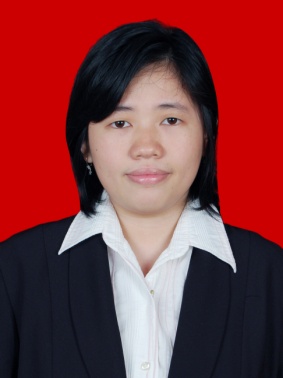 Formal Education	Preferensi Pekerjaan / Job PreferenceKetersediaan waktu 	:	-	Part- timeFull-timeLanguage SkillBahasa Indonesia.English.COMPUTER SKILLUnderstand how to operating Computer and Media Social (Facebook, Twitter, Instagram, etc.) Microsoft OfficeMs. Word Ms. Excel Ms.PowerpointGrafisAdobe Photoshop  Adobe Illustrator.WORKING EXPERIENCESummary of Working ExperienceYear 	: Juli 2014 - Desember 2014Company	: PT.Zyrexindo Mandiri BuanaPosition	: SocialMedia AdministratorJob Description 			: Tugas saya sebagai Social media administrator adalah menanggapi pertanyaan dan keluhan pelanggan melalui media sosial Facebook dan twitter, mengupdate Kabar dan promosi terbaru Zyrex.Full NameGUSTALIAE-mailgustalia08@gmail.comCurrent
komplex sandang d6
jakarta
DKI Jakarta 11480 
Indonesia

Permanent
jl. olahraga 22
pangkalpinang
Bangka Belitung 33126 
Indonesia

Phone NumbersHome : 071-7-424296
Mobile : 62-812-98233919
GenderFemaleBirth Place / DatePANGKALPINANG / 22 August 1993NationalityIndonesiaIDNationalityID - 1971026208930001
Marital StatusSingleMarch 2011 – PresentBina Nusantara University
Jakarta, Indonesia
Bachelor (S1), International MarketingMarch 2009 - March 2011 SMK Bhakti Pangkalpinang
Pangkalpinang, Indonesia
Senior High, Management